Publicado en Donostia-San Sebastián el 19/07/2017 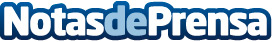 Balonmano Bera Bera, nueva app desarrollada por SPYRO para conocer al instante las novedades del clubLa aplicación se dirige a todos los seguidores del Balonmano Bera Bera, así como a periodistas deportivos y a cualquier persona interesada en estar al día y conocer las novedades del club.  El desarrollo de la nueva App se enmarca dentro del programa de patrocinio de SPYRO al club de balonmano guipuzcoanoDatos de contacto:Spyro943223750Nota de prensa publicada en: https://www.notasdeprensa.es/balonmano-bera-bera-nueva-app-desarrollada-por Categorias: Otros deportes Dispositivos móviles http://www.notasdeprensa.es